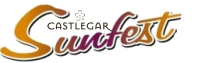 Sunfest Volunteer Application FormName:___________________________________________Age:_____Address:__________________________________________Email Address:_____________________________________Home Ph:__________________________________________Cell Ph:____________________________________________